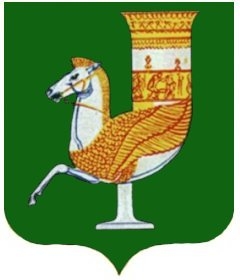 П О С Т А Н О В Л  Е  Н  И  Е   АДМИНИСТРАЦИИ   МУНИЦИПАЛЬНОГО  ОБРАЗОВАНИЯ «КРАСНОГВАРДЕЙСКИЙ  РАЙОН»От  19.09.2022г.  №_700 с. Красногвардейское                                                                                                                      О порядке установления особого противопожарного режима на территории муниципального образования «Красногвардейский район» за границами сельских населенных пунктов В соответствии с Федеральными законами от 21 декабря 1994 года № 69-ФЗ «О пожарной безопасности», от 06.10.2003 года № 131-ФЗ «Об общих принципах организации местного самоуправления в Российской Федерации», постановлением Правительства РФ от 16.09.2020 года № 1479 «Об утверждении Правил противопожарного режима в Российской Федерации», в целях обеспечения пожарной безопасности на территории МО «Красногвардейский район», руководствуясь Уставом МО «Красногвардейский район»ПОСТАНОВЛЯЮ:1. Утвердить Порядок установления особого противопожарного режима на территории муниципального образования «Красногвардейский район» за границами сельских населенных пунктов (Приложение). 2. Опубликовать настоящее постановление районной газете «Дружба» и разместить на официальном сайте ОМСУ муниципального образования «Красногвардейский район».3. Контроль за исполнением настоящего постановления возложить на отдел по делам ГО и ЧС администрации МО «Красногвардейский район».4. Настоящее постановление вступает в силу со дня его опубликования.Глава МО «Красногвардейский   район»			                                          Т.И. ГубжоковПриложениек постановлению администрацииМО «Красногвардейский район»от  19.09.2022г.  № 700Порядок
установления особого противопожарного режима на территории муниципального образования «Красногвардейский район» за границами сельских населенных пунктов1. Настоящий Порядок разработан в соответствии с Федеральными законами от 21.12.1994 № 69-ФЗ «О пожарной безопасности», от 22.07.2008 № 123-ФЗ «Технический регламент о требованиях пожарной безопасности», от 06.10.2003 № 131-ФЗ «Об общих принципах организации местного самоуправления в Российской Федерации», постановлением Правительства Российской Федерации от 16.09.2020 № 1479 «Об утверждении Правил противопожарного режима в Российской Федерации», в целях обеспечения пожарной безопасности на территории МО «Красногвардейский район» за границами сельских населенных пунктов. Порядок регламентирует принятие исчерпывающих мер, направленных на повышение противопожарной устойчивости территории МО «Красногвардейский район» за границами сельских населенных пунктов и объектов экономики, расположенных на территории района за границами сельских населенных пунктов, в случае повышения пожарной опасности.2. Особый противопожарный режим на территории территории МО «Красногвардейский район» за границами сельских населенных пунктов вводится при условии повышения уровня пожарной опасности.3. Основаниями для введения особого противопожарного режима являются:- увеличение количества пожаров или случаев гибели и травмирования людей на пожарах;- повышение температуры воздуха выше +30 градусов по Цельсию в течение одной недели и более;- сильный ветер в летний период (в том числе смерчи и шквалы) со скоростью ветра в порывах 30 и более метров в секунду;- крупные лесные пожары на территории МО «Красногвардейский район» с площадью 25 гектаров и более, с угрозой для населенных пунктов;- установление 4-го или 5-го класса пожарной опасности в лесах в соответствии с приказом Федерального агентства лесного хозяйства от 05.07.2011 № 287 «Об утверждении классификации природной пожарной опасности лесов и классификации пожарной опасности в лесах в зависимости от условий погоды»;- прорыв газопровода и нефтепровода на территории МО «Красногвардейский район» за границами сельских населенных пунктов.4. Особый противопожарный режим вводится главой МО «Красногвардейский район» путем принятия постановления администрации МО «Красногвардейский район» о введении особого противопожарного режима.5. Постановление администрации МО «Красногвардейский район» о введении особого противопожарного режима должно включать в себя:- основания для введения особого противопожарного режима;- перечень принимаемых дополнительных мер пожарной безопасности на период введенного особого противопожарного режима;- контроль за реализацией комплекса дополнительных мер, направленных на стабилизацию оперативной обстановки с пожарами и последствий от них.6. Особый противопожарный режим является временной мерой, вводимой, исключительно в целях защиты жизни и здоровья граждан, имущества, интересов общества и государства от пожаров, а также обеспечения пожарной безопасности на территории МО «Красногвардейский район» за границами сельских населенных пунктов.7. Физические и юридические лица, независимо от организационно-правовых форм и форм собственности, обязаны соблюдать требования пожарной безопасности в условиях особого противопожарного режима, установленного на территории МО «Красногвардейский район» за границами сельских населенных пунктов.8. Дополнительные требования пожарной безопасности, устанавливаемые в зависимости от складывающейся обстановки, обстоятельств, послуживших основанием для введения особого противопожарного режима, включают в себя:- привлечение населения для локализации пожаров за границами сельских населенных пунктов;- ограничение (запрет) на пребывание граждан в лесах и въезда в них транспортных средств, а также проведение в лесах определенных видов работ в целях обеспечения пожарной безопасности в лесах;- проведение разъяснительной работы с населением (сходы, собрания, инструктажи) о соблюдении гражданами правил пожарной безопасности;- привлечение общественных организаций для проведения противопожарной пропаганды среди населения по соблюдению правил пожарной безопасности;- организация тушения лесных пожаров в границах территории МО «Красногвардейский район» за границами сельских населенных пунктов с привлечением граждан и работников предприятий, организаций, учреждений, независимо от форм собственности и ведомственной принадлежности;- привлечение на тушение пожаров имеющейся водовозной, землеройной и другой спецтехники от предприятий и организаций;- информирование населения через средства массовой информации о введении особого противопожарного режима на территории МО «Красногвардейский район» за границами сельских населенных пунктов и дополнительных требованиях пожарной безопасности;- осуществление временной приостановки (запрета) использования мангалов и иных приспособлений для тепловой обработки пищи с помощью открытого огня (за исключением находящихся и эксплуатирующихся на территориях объектов общественного питания), проведение пожароопасных работ на определенных участках, в том числе запрещение разведения костров, сжигания мусора и использования открытого огня;- усиление общественного порядка на территории МО «Красногвардейский район» за границами сельских населенных пунктов.9. Контроль за осуществлением мероприятий в период особого противопожарного режима осуществляет комиссия по предупреждению и ликвидации чрезвычайных ситуаций и обеспечению пожарной безопасности муниципального образования «Красногвардейский район» и отдел по делам ГО и ЧС администрации МО «Красногвардейский район».10. По итогам реализации принятых мер, а также в случае снижения пожарной опасности особый противопожарный режим отменяется постановлением администрации МО «Красногвардейский район».Управляющий делами администрации МО «Красногвардейский район»  –начальник общего отдела		 			                      А.А. Катбамбетов